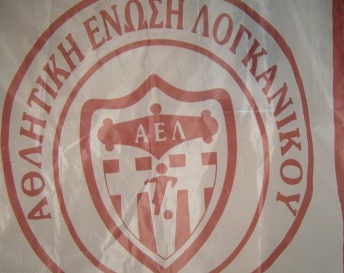 ΑΘΛΗΤΙΚΗ ΕΝΩΣΗ ΛΟΓΚΑΝΙΚΟΥ        ΛΟΓΚΑΝΙΚΟΣ 11/02/2022Δ/ΣΗ : Λογκανίκος                              Τ.Κ. : 23059E-mail : chthe@windowslive.comΤηλ : 6977222328                       Ευχετήρια επιστολή          Η Αθλητική Ένωση Λογκανίκου , εύχεται στα σωματεία : Αμυκλιακός Π.Σ. ,Α.Ο. Σπάρτη 2021,Μολαικός , Πανγυθεατικός Γ.Σ., Ήφαιστο Βρονταμά και Κάστρο Μονεμβασιάς καλή επιτυχία στην τελική φάση του πρωταθλήματος της Α’ Κατηγορίας Λακωνίας.         Στα σωματεία :  Α.Ο.Κροκεών, Απόλλων Ξηροκαμπίου,  Βοίας Νεάπολης , Α.Ο. Αγίου Βασιλείου Γυθείου , Ταξιάρχες Νιάτων και Α.Ο.Μυρτέας , καλή επιτυχία στους αγώνες κατάταξης.                                                                                                                 Μ’ εκτίμηση                                                               Το Δ.Σ.